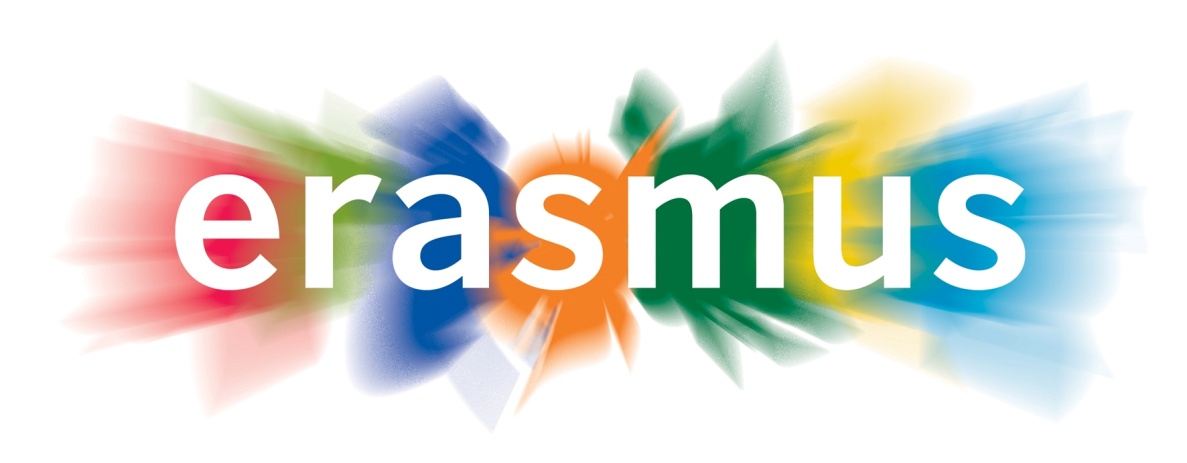 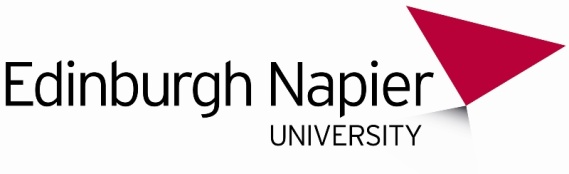 CURRENT ERASMUS PARTNERS 2010/11This is a guide to our current Erasmus partners and in order to make it easy to follow it has been divided by Faculty and by School.  The column on the right shows the degree programme that students have been studying on and where they’ve gone on exchange.  If the column is empty, this shows that we’ve not yet sent an Edinburgh Napier student to this destination but there’s always a first time!   If there are no options available for students on your degree course then please consider sourcing suitable destinations and refer to the information on the Staff Portal concerning this or alternatively contact Helen McMillan (h.mcmillan@napier.ac.uk) THE BUSINESS SCHOOLSCHOOL OF MANAGEMENT AND LAWSCHOOL OF MARKETING, TOURISM & LANGUAGESNB: Most of these exchanges are reserved for those students studying Languages.  Please check with the International Office for availability.SCHOOL OF ACCOUNTING, ECONOMICS & STATISTICSFACULTY OF ENGINEERING, COMPUTING & CREATIVE INDUSTRIESSCHOOL OF ENGINEERING AND THE BUILT ENVIRONMENTSCHOOL OF COMPUTINGSCHOOL OF ARTS & CREATIVE INDUSTRIESFACULTY OF HEALTH, LIFE & SOCIAL SCIENCESSCHOOL OF LIFE, SPORT & SOCIAL SCIENCESEstoniaEstoniaTallin University of Technologyww.ttu.ee International Business ManagementFinlandFinlandLaurea Universitywww.laurea.fi FranceFranceIPAG, Nice (Institut de Preparation a l'Administration et a la Gestion)www.ipag.frBusiness Management with HRM; International Business ManagementGermanyGermanyGiessen-Friedberg University of Applied Scienceswww.fh-giessen-friedberg.deMunich University of Applied Scienceswww.fh-muenchen.de International Business Management; Hochschule fur Angewandte Wissenschaften Hamburgwww.haw-hamburg.de International Business ManagementAachen Fachhochschulewww.fh-aachen.de International Business ManagementBerlin School of Economics and Lawwww.fhw-berlin.de International Business ManagementThe Netherlands	The Netherlands	Vrije Universiteitwww.feweb.vu.nl HvA Amsterdamwww.hesasd.nlInternational Business Languages; Tourism ManagementBreda University of Applied Scienceswww.nhtv.nl PolandPolandAkademia Ekonomiczna w Krakowiewww.bpz.ae.krakow.pl International Business Management; International Business StudiesSpainSpainUniversidad de Alicantewww.ua.es Business Studies with HRMSwedenSwedenHogskolan I Jonkopingwww.hj.se International Business Management; Marketing Management with Entrepreneurship; Economics with ManagementBelgiumBelgiumICHEC, Brusselswww.ichec.be International Business Management; International Business Languages; Languages and Tourism ManagementFranceFranceESC La Rochellewww.esc-larochelle.fr Languages and Tourism Management; International Business LanguagesSaint-Etienne Ecole Superieure de Commercewww.esc-saint-etienne.fr Business Management with EntrepreneurshipATE Chamberywww.univ-savoie.fr Tourism Management;  LanguagesIPAG, Nice (Institut de Preparation a l'Administration et a la Gestion)www.ipag.fr Languages; Tourism Management;  Business Management; Festival & Events Management; International Business LanguagesUniversité de Haute Alsacewww.uha.fr International Business LanguagesGermanyGermanyMunich University of Applied Scienceswww.fh-muenchen.de Languages; International Business Studies; International Business Management; Festival and Leisure Management; Tourism Management; Marketing ManagementItalyItalyUniversity of Bolognawww.eng.unibo.it Languages; Tourism Management; International Business Management; LawSpainSpainUniversidad de Cantabriawww.unican.es Languages; International Business Languages; International Business Management; Marketing Management; Tourism ManagementUniversidad de Alicantewww.ua.es Languages; International Business Languages;  International Business Studies; Tourism Management; Marketing Management; Festival & Events ManagementUniversidad de Sevillawww.us.es Languages; International Business Languages; Festival & Events ManagementESIC Businesswww.esic.es International Business LanguagesThe NetherlandsThe NetherlandsHvA Amsterdamwww.hesahd.nl AccountingAustriaAustriaUpper Austria University of Applied Sciences, Welswww.fh-wels.at FinlandFinlandJyvaskyla Universitywww.jyv.fi FranceFranceUniversité Joseph Fourier Grenoble IUT 1www-iut.ujf-grenoble.fr   GermanyGermanyGiessen-Friedberg University of Applied Scienceswww.fh-giessen-friedberg.de The NetherlandsThe NetherlandsHvA Amsterdamwww.hesasd.nl Architectural TechnologySpainSpainMondragon Universitywww.eps.mondragon.edu GermanyGermanyGiessen-Friedberg University of Applied Scienceswww.fh-giessen-friedberg.de SpainSpainUniversidad Politecnica de Valenciawww.upv.es Software Engineering; Computing; Interactive Media DesignUniversidad de Burgoswww.ubu.es FinlandFinlandPirkanmaa Polytechnic (Music students only)www.piramk.fi FranceFranceESAG Penninghen (Design students only)www.penninghen.com Graphic DesignOlivier de Serres - School of Art and Design (Design and Music students only)www.ensaama.net Product DesignUniversite Francois Rabelaiswww.univ-tours.fr LithuaniaLithuaniaKaunas University of Technology (Design and Music students only)www.ktu.lt The Netherlands	The Netherlands	Hanzehogeschool Groningenwww.hanze.nl NorwayNorwayAkersus University College (Design students only)www.hiak.no Product DesignDenmarkDenmarkDanish School of Journalismwww.dmjx.dk JournalismItalyItalyUniversity of Sassariwww.uniss.it JournalismCzech RepublicCzech RepublicCharles University, Praguewww.cuni.cz Culture Media and SocietyHungaryHungaryEötvös Loránd University (Psychology students only)www.ppk.elte.hu PsychologyPolandPolandMedical University of Gdansk (Microbiology & Biotechnology students only)www.ug.gda.pl 